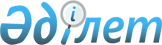 О внесении изменений в решение Бородулихинского районного маслихата от 29 декабря 2021 года № 13-3-VII "О бюджете Бакинского сельского округа Бородулихинского района на 2022-2024 годы"Решение Бородулихинского районного маслихата области Абай от 21 октября 2022 года № 22-3-VII
      Бородулихинский районный маслихат РЕШИЛ:
      1. Внести в решение Бородулихинского районного маслихата от 29 декабря 2021 года № 13-3-VII "О бюджете Бакинского сельского округа Бородулихинского района на 2022-2024 годы" следующие изменения:
      пункт 1 изложить в следующей редакции:
      "1. Утвердить бюджет Бакинского сельского округа на 2022-2024 годы согласно приложениям 1, 2, 3 соответственно, в том числе на 2022 год в следующих объемах:
      1) доходы – 34697 тысяч тенге, в том числе:
      налоговые поступления – 2839 тысяч тенге;
      неналоговые поступления – 0 тенге;
      поступления от продажи основного капитала – 6660 тысяч тенге;
      поступления трансфертов – 25198 тысяч тенге;
      2) затраты – 35352 тысяч тенге;
      3) чистое бюджетное кредитование – 0 тенге;
      4) сальдо по операциям с финансовыми активами – 0 тенге;
      5) дефицит (профицит) бюджета – -655 тысяч тенге;
      6) финансирование дефицита (использование профицита) бюджета – 655 тысяч тенге, в том числе:
      используемые остатки бюджетных средств – 655 тысяч тенге.";
      пункт 4 изложить в следующей редакции:
      "4. Предусмотреть в бюджете Бакинского сельского округа на 2022 год целевые текущие трансферты из районного бюджета в сумме 10166 тысяч тенге.";
      приложение 1 к указанному решению изложить в новой редакции согласно приложению к настоящему решению.
      2. Настоящее решение вводится в действие с 1 января 2022 года. Бюджет Бакинского сельского округа на 2022 год
					© 2012. РГП на ПХВ «Институт законодательства и правовой информации Республики Казахстан» Министерства юстиции Республики Казахстан
				
      Секретарь районного маслихата 

У. Майжанов
Приложение к решению 
Бородулихинского 
районного маслихата 
от 21 октября 2022 года 
№ 22-3-VII
Категория
Категория
Категория
Категория
Сумма (тысяч тенге)
Класс
Класс
Класс
Сумма (тысяч тенге)
Подкласс
Подкласс
Сумма (тысяч тенге)
Наименование доходов
Сумма (тысяч тенге)
1.ДОХОДЫ
34697
1
Налоговые поступления
2839
04
Налоги на собственность
2794
1
Налоги на имущество
129
3
Земельный налог
37
4
Налог на транспортные средства
2628
05
Внутренние налоги на товары, работы и услуги
45
3
Поступления за использование природных и других ресурсов
45
2
Неналоговые поступления
0
3
Поступления от продажи основного капитала +300+5+370
6660
03
Продажа земли и нематериальных активов
6660
1
Продажа земли +5+300+370
6660
2
Продажа нематериальных активов
0
 4
Поступления трансфертов
25198
02
Трансферты из вышестоящих органов государственного управления
25198
3
Трансферты из районного (города областного значения) бюджета 
25198
Функциональная группа
Функциональная группа
Функциональная группа
Функциональная группа
Функциональная группа
Сумма (тысяч тенге)
Функциональная подгруппа
Функциональная подгруппа
Функциональная подгруппа
Функциональная подгруппа
Сумма (тысяч тенге)
Администратор бюджетных программ
Администратор бюджетных программ
Администратор бюджетных программ
Сумма (тысяч тенге)
Программа
Программа
Сумма (тысяч тенге)
Наименование
Сумма (тысяч тенге)
II. ЗАТРАТЫ
35352
01
Государственные услуги общего характера
24869
1
Представительные, исполнительные и другие органы, выполняющие общие функции государственного управления
24869
124
Аппарат акима города районного значения, села, поселка, сельского округа
24869
001
Услуги по обеспечению деятельности акима города районного значения, села, поселка, сельского округа
24869
06
Социальная помощь и социальное обеспечение 
1033
9
Прочие услуги в области социальной помощи и социального обеспечения
1033
124
Аппарат акима города районного значения, села, поселка, сельского округа
1033
026
Обеспечение занятости населения на местном уровне
1033
 07
Жилищно-коммунальное хозяйство
7294
3
Благоустройство населенных пунктов
7294
124
Аппарат акима города районного значения, села, поселка, сельского округа
7294
008
Освещение улиц в населенных пунктах
1626
009
Обеспечение санитарии населенных пунктов
551
011
Благоустройство и озеленение населенных пунктов
5117
12
Транспорт и коммуникации
2156
1
Автомобильный транспорт
2156
124
Аппарат акима города районного значения, села, поселка, сельского округа
2156
013
Обеспечение функционирования автомобильных дорог в городах районного значения, селах, поселках, сельских округах
2156
III .Чистое бюджетное кредитование
0
IV. Сальдо по операциям с финансовыми активами
0
Приобретение финансовых активов
0
Поступление от продажи финансовых активов
0
V. Дефицит (профицит) бюджета
-655
VI. Финансирование дефицита (использование профицита) бюджета
655
8
Используемые остатки бюджетных средств
655
01
Остатки бюджетных средств
655
1
Свободные остатки бюджетных средств
655